КЫРГЫ3 РЕСПУБЛИКАСЫ   ЧYЙ ОБЛУСУЫСЫК-АТА РАЙОНУИНТЕРНАЦИОНАЛАЙЫЛ АЙМАГЫНЫНИНТЕРНАЦИОНАЛ АЙЫЛДЫК КЕНЕШИКЫРГЫ3СКАЯ РЕСПУБЛИКА ЧУЙСКАЯ ОБЛАСТЬЫСЫК-АТИНСКИЙ РАЙОНИНТЕРНАЦИОНАЛЬНЫЙАЙЫЛЬНЫЙ  АЙМАКИНТЕРНАЦИОНАЛЬНЫЙАЙЫЛНЫЙ КЕНЕШ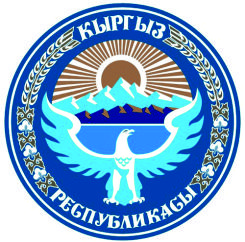 _____________________________________________________________________________________                      ПОСТАНОВЛЕНИЕ № 83/ 28-917.10.2022г. 								с. Интернациональное  “Об установлении размера арендной платы на земли Государственного фонда сельскохозяйственных угодий переданные в установленном порядке в бессрочное пользование уполномоченному государственному органу в сфере сельского хозяйства Интернационального айылного аймака”               Руководствуясь постановлениями Кабинета Министров Кыргызской Республики № 309 от 17.12.2021 года “О развитии сельскохозяйственных кооперативов, семенных и племенных хозяйств” № 494 от 09.09.2022 года “О внесении изменений в некоторые решения Кабинета Министров КР в сфере регулирования земельно-правовых отношений” , а также приказа Министерства Сельского хозяйства Кыргызской Республики от 19.09.2022года № 329 “Порядком предоставления земель государственного фонда сельскохозяйственных угодий семеноводческим, племенным хозяйствам, сельскохозяйственным кооперативам и экономически приоритетным субъектам сельского хозяйства”Интернациональный айылный кенешПОСТАНОВИЛ:Руководствуясь разделом I пункт 9, «Порядка» установить размер арендной платы на следующие категории земель переданные в установленном порядке в бессрочное пользования уполномоченному государственному органу в сфере сельского хозяйства:Орошаемая пашня в сумме 12000 (двенадцать тысяч) сомов за 1 гектар земли;Богарная пашня в сумме 2226 (две тысячи двести двадцать шесть) сомов за 1 гектар землиКонтроль за исполнением данного постановления возложить на земельную комиссию Интернационального айылного кенеша. Председатель айылного кенеша                                           Аскаров А.А. _____________________________________________________________________________________                      ТОКТОМ № 83/ 28-917.10.2022ж. 								     Интернациональное а.«Интернационал айыл аймагынын айыл чарба чөйрөсүндөгү ыйгарым укуктуу мамлекеттик органына белгиленген тартипте мөөнөтсүз пайдаланууга берилген мамлекеттик айыл чарба жерлеринин фондунун жерлеринин ижара акысынын өлчөмүн белгилөө жөнүндө»	Кыргыз Республикасынын Министрлер Кабинетинин 2021-жылдын 17-декабрындагы  №309 “Айыл чарба кооперативдерин, үрөнчүлүк жана асыл тукум чарбаларды өнүктүрүү жөнүндө”, 2022-жылдын 9-сентябрындагы №494 “Кыргыз Республикасынын Өкмөтүнүн айрым чечимдерине өзгөртүүлөрдү киргизүү жөнүндө” токтомун жетекчиликке алып Кыргыз Республикасынын министрлеринин жер-укуктук мамилелерди жөнгө салуу жаатындагы», ошондой эле Кыргыз Республикасынын Айыл чарба министрлигинин 2022-жылдын 19-сентябрындагы №329 «Мамлекеттик фонддун жерлерин берүүнүн тартиби үрөнчүлүк, асыл тукум чарбаларга, айыл чарба кооперативдерине жана экономикалык жактан артыкчылыктуу айыл чарба субъекттерине айыл чарба жерлерин берүүИнтернационал айылдык кеңешиТОКТОМ КЫЛАТ:Жобонун 1-бөлүмүнүн 9-пунктуна ылайык, айыл чарба чөйрөсүндөгү ыйгарым укуктуу мамлекеттик органга белгиленген тартипте мөөнөтсүз пайдаланууга берилген төмөнкү категориядагы жерлер үчүн ижара акынын өлчөмү белгиленсин:- сугат айдоо жерлерине 1 га жерге 12000 (он эки миң) сом өлчөмүндө;- кайрак айдоо жерлерине 1 га жерге 2226 (эки миң эки жүз жыйырма алты) сом өлчөмүндө. Бул токтомдун аткарылышын көзөмөлдөө Интернационал айылдык кеңешинин туруктуу жер комиссиясына жүктөлсүн.Айылдык кеңешинин төрагасы                            А.А. АскаровКЫРГЫ3 РЕСПУБЛИКАСЫ   ЧYЙ ОБЛУСУЫСЫК-АТА РАЙОНУИНТЕРНАЦИОНАЛАЙЫЛ АЙМАГЫНЫНИНТЕРНАЦИОНАЛ АЙЫЛДЫК КЕНЕШИКЫРГЫ3СКАЯ РЕСПУБЛИКА ЧУЙСКАЯ ОБЛАСТЬЫСЫК-АТИНСКИЙ РАЙОНИНТЕРНАЦИОНАЛЬНЫЙАЙЫЛЬНЫЙ  АЙМАКИНТЕРНАЦИОНАЛЬНЫЙАЙЫЛНЫЙ КЕНЕШ